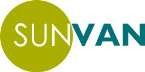 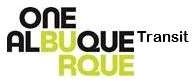 Para-Transit Advisory Board AgendaTuesday, March 16, 2021Virtual Meeting (Online): Via ZOOMMeeting ID: 995 0743 5146Phone#: 1 253 215 8782 or 1 669 900 68334:00 p.m. to 5:30 p.m.Members PresentJacqueline Smith, Chair (ZOOM), Jayne Frandsen, Vice Chair (PHONE), Keely Frazier (ZOOM), Regina Mead (ABSENT); Christopher Ramirez, TAB Chair (ABSENT)Staff Members Present:Zechariah Freeman, Transit Marketing Communications Coordinator (ZOOM); Adam Leuschel, City Assistant Attorney, (ZOOM), Margaret Lucero, Executive Assistant (ZOOM), Sandra Saiz, Fixed-Route Operations Manager (ZOOM), Lloyd Williams, Deputy Director (ZOOM)Public Attendees:Diana Marquez (ZOOM), Ellen Sorenson (ZOOM), Joe Sorenson (ZOOM)Call to Order:Jacqueline Smith called the meeting to order at 4:05 pm. Approval of Agenda:Jacqueline Smith, Chair asked for a motion to approve the March 16, 2021 agenda. Keely Frazier moved to approve the agenda and Janice Mead 2nd the motion.Approval of Minutes:Jacqueline Smith asked for a motion to approve for the September 2019, December 2019, January 2020 and November 2020 meeting minutes. (January 2021 no quorum) Keely Frazier moved to approve the minutes and Janice Mead 2nd the motion. Public Comments: Reminder there is a 2 minute limit on Public Comment(s).Joe Sorenson: I am happy I’m able to ride for free.  How long will free fares last?Sandra Saiz:  this is something we will re visit at the send of the year, but to our knowledge this is going to be ongoing.Diana Marquez: It’s awesome we can ride for free.Regina Mead:  What about the disabled that are not old enough?Ellen Sorenson: I can answer that one, because I’ve taken rides myself.  We still have to pay.  The IVR is not ringing right now.  Sandra Saiz:  There was a recent computer crash.  I will ask them to update or reinstall the IVR application. Announcements:	No announcementsPresentations:No PresentationsAction Items:No Action Items Chairperson’s Report: Jacqueline Smith: Chris Ramirez, TAB Chair, help set up an employee appreciation burrito distribution to all Transit staff.  I helped pass out the burritos and they were all very appreciative. Transit Equity Day Resolutions was written by the Transit Advisory Board, where you ride free on Rosa Park’s birthday, February 4.  I also signed on to that resolution.  Pay equity for the fixed route and Sun Van drivers request for hazard pay.  These drivers have been working during the pandemic.  Thankfully, due to CARES ACT money there has been no layoffs.  It has come to the attention to the Boards that the transit drivers are getting paid less than the Solid Waste drivers.  Solid waste drivers have also been working hard through the pandemic, but we want to see some equity it that.  They are represented by different unions.  Sandra Saiz:  Everything is governed by their union contract and their wages are negotiated.  They are in the process of negotiations. Jaqueline Smith:  We would support and advocate for our drivers.  It was announced that free fares for students under 25 years of age with a valid student ID and seniors 60 and older.  Mr. Ramirez, TAB chair, is advocating for all under passengers under 25 years of age. Ms. Mead brought up free fares for passengers who are disabled and under 60 years of age and we are advocating for them as well.Regina Mead: Most people who ride Sun Van are on a fixed income.  Jaqueline Smith:  Most times the fixed route is featured on social media and updates.  I would like to see Sun Van more reflected on Social and Television media. Also updated when there are delays. Zack Freeman: I will put up a post today and later in the month about how to apply to PTAB. We want to be more responsive.  I will send my contact information to Jackie.   Sandra Saiz:  We have to market the fixed route position because we are down drivers.  We have almost no Sun Van vacancies and have no problem hiring Sun Van drivers. Director’s Report: Sandra Saiz, Fixed Route Operations Manager:Sandra Saiz:  I’d like to introduce our new Deputy Director, Lloyd Williams. Ridership for February 6,179 passengers, a decrease of 70% compared to February of last year. We are working with NMDOH to help support individuals who are not Sun Van certified but have a qualifying disability and transportation needs.  Sun passengers can also schedule a ride to their vaccination appointment and activate a CWR (Call when ready) when available.  We are taking calls and documenting them separate from our Sun Van Passengers. We are sanitizing and disinfecting the vans every night.  The drivers are provided a bag with wipes, masks, face shield.  Every employee goes through screening and temperature check. We are planning to reach out to the agencies and see what their reentry plan is, so we’ll be ready.   Unfinished Business:  No Unfinished BusinessNew Business:No New BusinessPublic Comments:  Reminder there is a 2 minute limit on Public Comment(s)Diana Marquez: thank you I enjoyed the meeting.  Joe Sorenson: Great, informative meeting. Jayne Frandsen:  I had a problem with my phone, so I missed some of the meeting. I did approve everything everyone else did.  I am hoping the next meeting will be in person. Ellen Sorenson: I typed some things in the chat.  It’s nice to see everybody.Next Meeting: Tuesday, May 18, 2021, 4:00pmMeeting Adjourned:  Jacqueline Smith, Chair, adjourned meeting at 4:52 p.m.Below are chat messages exchanged during the ZOOM meeting:16:10:40	 From  Margaret Lucero   to   Jackie Smith(Privately) : Looks like Jayne left the meeting16:27:38	 From  Margaret Lucero   to   Jackie Smith(Privately) : Jayne's back on. 16:29:46	 From  EllenEllen NolanEllen : As far as I know, that is rite.16:32:22	 From  EllenEllen NolanEllen : That is not fare.16:38:29	 From  EllenEllen NolanEllen : This is Ellen and if you need help in this, please reach out to me.16:44:36	 From  EllenEllen NolanEllen : Alt y16:50:44	 From  Jackie Smith   to   Margaret Lucero(Privately) : Smith.ptab@gmail.com 505-604-199416:55:46	 From  EllenEllen NolanEllen : Maybe we can do a hybrid.